Lekcja 										20.03.2020 r.										23.03.2020 r. Przed egzaminem 1  (2 godziny lekcyjne)Przypomnij wzory dotyczące działań  na potęgach 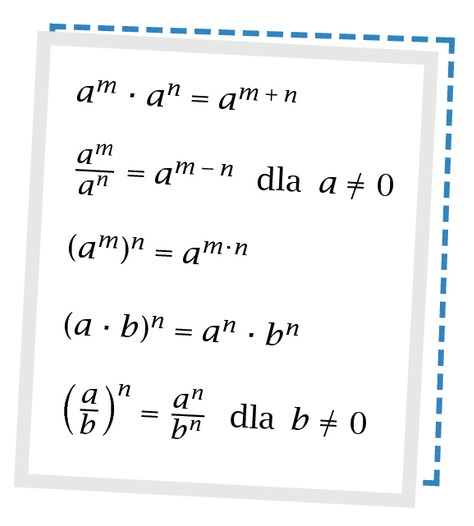 Bardzo przydatne będą pomoce na kanale yt https://www.youtube.com/watch?v=hxnE9m65MsM&t=17shttps://www.youtube.com/watch?v=dm8cUBnQ0RA&t=16shttps://www.youtube.com/watch?v=Y1yxV1qa4is&t=115shttps://www.youtube.com/watch?v=ehmD2pVfuk4https://www.youtube.com/watch?v=Y1yxV1qa4isMateriału filmowego jest około 60 minut. Oraz proszę rozwiązać zadania z arkusza powtórzeniowego (część z matematyki – 5 zadań). https://www.cke.gov.pl/images/_EGZAMIN_OSMOKLASISTY/Powtorka/20200316%20SP_Dzien%201.pdfPonadto zachęcam wszystkich uczniów do rozwiązywania zadań z niebieskich książek 